祭解報名表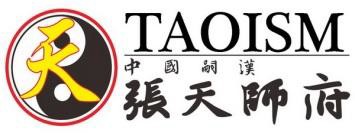 祭解準備用品： □自備	□代購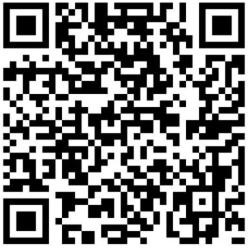 注意事項1.  參加祭解者請於 	月 	日下午 	報到2.  當天請帶一件衣服(有領有袖)3.  如有疑問請洽天師府電話 049-2511199LINE 官網茲收到	代購材料費	元報名聯絡人姓名報名聯絡人姓名報名聯絡人姓名行動電話：	室內電話：行動電話：	室內電話：行動電話：	室內電話：行動電話：	室內電話：行動電話：	室內電話：住址：住址：住址：住址：住址：報名日期預計參加日期祭解者姓名性別農曆生辰(年月日時)農曆生辰(年月日時)虛歲居住地住址居住地住址出席與否□同上，或請填寫:□同上，或請填寫:□同上，或請填寫：□同上，或請填寫：□同上，或請填寫：□同上，或請填寫：□同上，或請填寫：□同上，或請填寫：祭解日期參加祭解原因備註法會功德金 300 元正法會功德金 300 元正法會功德金 300 元正法會功德金 300 元正法會功德金 300 元正法會功德金 300 元正法會功德金 300 元正